Прицепные почвенные фрезы для горных пород Agri-World – серия FRP-35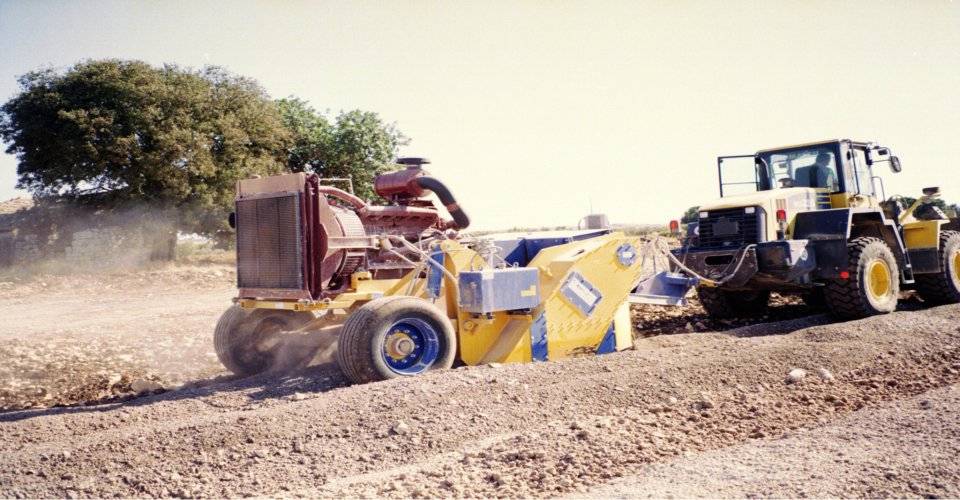 Технические характеристики:МоделиFPRDM-180.35; FPRDM-180.50; FPRDM-160.75Модификации1 – без собственного двигателя, 2 – с двигателемНеобходимая мощность, л.с.До 800 л.с.рабочая ширина, мм1600; 1800; 1600Общая ширина, мм2500рабочая глубина, мм350; 500; 700Вес, кг12000; 18000; 20000